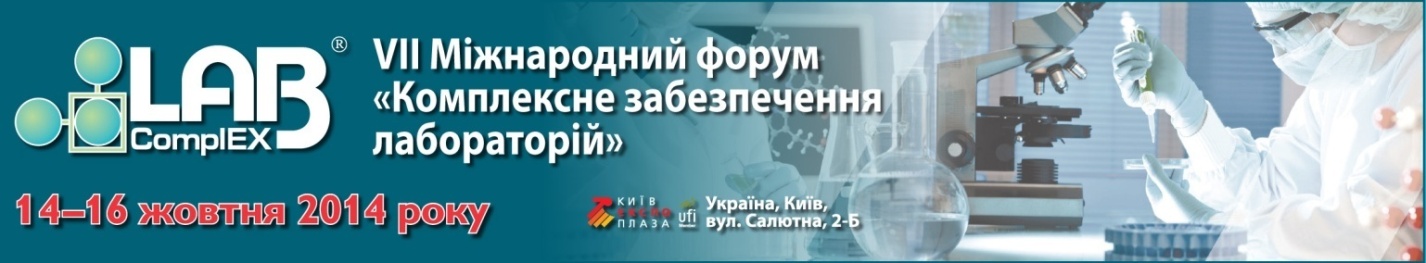 14-16 жовтня 2014 року в ВЦ« КиївЕкспоПлаза» (Україна, м. Київ, вул. Салютна, 2-б) відбудеться масштабна і визначна подія лабораторної індустрії України – VII Міжнародний форум «Комплексне забезпечення лабораторій». Унікальність даного проекту полягає у інтегрованому підході до формату заходу – це комплексна подія, котра включає усі сегменти лабораторної галузі, а також змістовну науково-практичну та ділову програму, охоплюючи найбільш важливі та актуальні питання галузі.Організатори VII Міжнародного форуму «Комплексне забезпечення лабораторій» – Національна академія наук України та Компанія LMT.Форум підтримують: Міністерство науки та освіти України, Міністерство аграрної політики та продовольства України, Державна служба України з лікарських засобів, Державна ветеринарна та фітосанітарна служба України, Державна інспекція сільського господарства України, Державна інспекція України з питань захисту прав споживачів, інші профільні міністерства і відомства, а також міжнародні асоціації і об'єднання.Генеральний Партнер Форуму – компанія «ХІМЛАБОРРЕАКТИВ», Генеральний Спонсор – компанія Tokyo Boeki Technology LTD.Партнери Форуму: Експерт; ULAB; ALT-Україна ЛТД; EMCILAB; Intertech Corporation; Fisher Scientific; Bruker Corporation; НПО Нікомед, RIANA alliance; ШимЮкрейн; LECO; Instron; Alsi LTD; Ukrbio; LabLafe; DONAU LAB KIEV; ALSI - Chrom; Макролаб ЛТД; CEM; Retsch; Сарторіус Україна; Інтеро; Термо Техно; Мелітек-Україна; Novations LLS; Шелтек-Україна; PerkinElmer; IKA; NETZCH; Nabertherm; Octanorm.Міжнародний спеціалізований партнер - журнал Labor & More.Структура Форуму:LABComplex - 7-а Міжнародна спеціалізована виставка комплексного забезпечення лабораторій.Для фахівців учасники виставки представлять новинки аналітичного обладнання, лабораторні контрольно-вимірювальні прилади, загальнолабораторне обладнання, мобільні лабораторії, лабораторні меблі та посуд, інструменти та витратні матеріали, комплектуючі для виробництва лабораторного обладнання, приладів, меблів, різні реагенти, індикатори, тест-системи та реактиви, засоби індивідуального захисту, спецодяг, а також комплексні рішення, необхідні для оснащення лабораторій будь-якого профілю і багато іншого.В рамках виставки будуть представлені спеціалізовані експозиції: • LABComplEX – Наука та Освіта. Весь комплекс обладнання для проведення досліджень і розробок у наукових та освітніх лабораторіях• LABComplEX – Фарма. Весь спектр обладнання для лабораторій у фармацевтичній промисловості на етапах розробки, виробництва і контролю якості фармацевтичних препаратів• LABComplEX – Промисловість. Весь комплекс обладнання для проведення лабораторних досліджень і розробок на різних етапах виробничих і технологічних процесів для усіх галузей промисловості• LABComplEX – Агро. Все для контролю якості та безпеки продукції АПК• LABComplEX – Hi-Tech & NanoTech. Новинки і кращі зразки високотехнологічного обладнання від відомих світових та вітчизняних виробників, інноваційні проекти для проведення всіх видів наукових та лабораторних дослідженьLABForum – актуальні спеціалізовані науково-ділові заходи: конференції, круглі столи, консультаційний центр з питань розвитку, оснащення та переоснащення лабораторій, впровадження інноваційних розробок в усіх галузях промисловості.Спеціальна програма «День науки та освіти»Спеціальна програма «Дні харчової промисловості та аграрного сектору»Спеціальна програма «Дні фармацевтичної промисловості»Спеціальна програма «Ветеринарія»Стандартизація. Метрологія. ЯкістьПромисловістьLABZone – практичні майстер-класи Української лабораторної школи на діючому обладнанні, які проводять як вітчизняні, так і зарубіжні компанії з метою демонстрації зразків діючого обладнання, професійних консультацій та навчання спеціалістів, яке, в свою чергу, орієнтовано на розширення і вдосконалення практичних і теоретичних навичок фахівців лабораторної справи і підвищення їх кваліфікації.LABInnovation – відкриті презентації провідних світових брендів з метою ознайомлення з новинками обладнання та приладів, інноваційними розробками технологій, що використовуються для лабораторних досліджень.LABDemo-Тури – спеціалізовані технічні екскурсії по експозиційній частині Форуму, в програму яких входять презентації обладнання всіх типів лабораторних досліджень. Цей унікальний сервіс дозволяє відвідувачам звернути увагу на важливі для їх спеціалізації компанії і заощадити час.До уваги науково-викладацького складу та студентів профільних факультетів вищих навчальних закладів!У рамках VII Міжнародного форуму «Комплексне забезпечення лабораторій» відбудеться спеціальна програма «День науки та освіти». Учасники даної програми матимуть змогу безкоштовно відвідати науково-практичні заходи Форуму (конференції, семінари, майстер-класи тощо), прийняти участь у технічних екскурсіях та Українській лабораторній школі.Оргкомітет Форуму запрошує Вас стати частиною єдиної масштабної події в УкраїніVII Міжнародного форуму «Комплексне забезпечення лабораторій», який відбудеться 14-16 жовтня 2014 року в ВЦ «КиївЕкспоПлаза» (м. Київ, Україна)З питань участі у спеціальній програмі «День науки та освіти»Тел.: (044) 526-90-25E-mail: edu@labcomplex.comwww.labcomplex.com